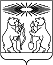 Об утверждении программы профилактики рисков причинения вреда (ущерба) охраняемым законом ценностям при осуществлении муниципаль-ного контроля в сфере благоустройства на территории населенных пунктов Северо-Енисейского района Красноярского края на 2023 годВ соответствии со статьей 44 Федерального закона от 31.07.2020 № 248-ФЗ «О государственном контроле (надзоре) и муниципальном контроле в Российской Федерации», статьей 17.1 Федерального закона от 06.10.2003 № 131-ФЗ «Об общих принципах организации местного самоуправления в Российской Федерации», Постановлением Российской Федерации от 25.06.2021 № 990 «Об утверждении Правил разработки и утверждения контрольными (надзорными) органами программы профилактики рисков причинения вреда (ущерба) охраняемым законом ценностям», руководствуясь статьей 34 Устава Северо-Енисейского района, ПОСТАНОВЛЯЮ:1. Утвердить Программу профилактики рисков причинения вреда (ущерба) охраняемым законом ценностям при осуществлении  муниципального контроля в сфере благоустройства на территории населенных пунктов Северо-Енисейского района, Красноярского края на 2023 год, согласно приложению к настоящему постановлению.2. Контроль за исполнением настоящего постановления возложить на начальника отдела архитектуры и градостроительства – главного архитектора Северо-Енисейского района.3. Настоящее постановление вступает в силу со дня официального опубликования в газете «Северо-Енисейский вестник», подлежит размещению на официальном сайте Северо-Енисейского района в информационно-теле- коммуникационной сети «Интернет» (www.admse.ru) и подлежит применению с 01.01.2023.Глава Северо-Енисейского района							А.Н. РябцевПриложениек постановлению администрацииСеверо-Енисейского районаот _____________ № _____Программапрофилактики рисков причинения вреда (ущерба) охраняемым законом ценностям при осуществлении муниципального контроля в сфере благоустройства на территории населенных пунктов Северо-Енисейского района Красноярского края на 2023 год1. Паспорт программы профилактики рисков причинения вреда (ущерба) охраняемым законом ценностям при осуществлении муниципального контроля в сфере благоустройства на территории населенных пунктов Северо-Енисейского района Красноярского края на 2023 год2. Анализ текущего состояния осуществления вида контроля, описание текущего развития профилактической деятельности контрольного (надзорного) органа, характеристика проблем, на решение которых направлена программа профилактики2.1. Настоящая программа разработана в соответствии со статьей 44 Федерального закона от 31.07.2021 № 248-ФЗ «О государственном контроле (надзоре) и муниципальном контроле в Российской Федерации», постановлением Правительства Российской Федерации от 25.06.2021 № 990 «Об утверждении Правил разработки и утверждения контрольными (надзорными) органами программы профилактики рисков причинения вреда (ущерба) охраняемым законом ценностям» и предусматривает комплекс мероприятий по профилактике рисков причинения вреда (ущерба) охраняемым законом ценностям при осуществлении муниципального контроля в сфере благоустройства на территории населенных пунктов Северо-Енисейского района Красноярского края на 2023 год.2.2. Предметом муниципального контроля в сфере благоустройства на территории населенных пунктов Северо-Енисейского района является соблюдение обязательных требований:1) требований, установленных в Правилах благоустройства территории населенных пунктов Северо-Енисейского района (далее - Правила благоустройства), утвержденных решением Северо-Енисейского районного Совета депутатов от 31.03.2017 № 264-21 (в редакции решений от 21.09.2017 № 332-28, от 07.06.2018 № 447-39, от 02.10.2019 № 683-53), предъявляемых к юридическим лицам, индивидуальным предпринимателям, гражданам (далее – контролируемые лица) при осуществлении ими деятельности в сфере благоустройства, за нарушение которых законодательством предусмотрена административная ответственность;2) требований к обеспечению доступности для инвалидов объектов социальной, инженерной и транспортной инфраструктур и предоставляемых услуг;3) сроков исполнения контролируемыми лицами решений, принимаемых по результатам контрольных мероприятий.2.3. Объектами муниципального контроля в сфере благоустройства на территории населенных пунктов Северо-Енисейского района являются:1) деятельность, действие (бездействие) контролируемых лиц в сфере благоустройства на территории населенных пунктов Северо-Енисейского района, в рамках которых должны соблюдаться обязательные требования, в том числе предъявляемые к контролируемым лицам, осуществляющим деятельность, действие (бездействие) в сфере благоустройства;2) результаты деятельности контролируемых лиц, в том числе работы, услуги, к которым предъявляются обязательные требования;3) здания, строения, сооружения, территории, включая земельные участки, объекты благоустройства, линейные объекты, малые архитектурные формы и другие объекты, которыми владеют или пользуются контролируемые лица, и к которым предъявляются обязательные требования в сфере благоустройства.2.4. Уполномоченным структурным подразделением администрации Северо-Енисейского района, непосредственно осуществляющим муниципальный контроль в сфере благоустройства на территории населенных пунктов Северо-Енисейского района и профилактику рисков причинения вреда (ущерба) охраняемым законом ценностям, является отдел архитектуры и градостроительства администрации Северо-Енисейского. 2.5. От имени отдела архитектуры и градостроительства администрации Северо-Енисейского района муниципальный контроль в сфере благоустройства на территории населенных пунктов Северо-Енисейского района и профилактику рисков причинения вреда (ущерба) охраняемым законом ценностям осуществляет муниципальный инспектор, в соответствии с должностной инструкцией.2.6. Обзор текущего состояния профилактической деятельности по осуществлению контроля в области благоустройства.Муниципальный контроль в сфере благоустройства на территории населенных пунктов Северо-Енисейского района до 2022 года не осуществлялся.В рамках осуществления контроля за исполнением требований Правил благоустройства административной комиссией Северо-Енисейского района в 2022 году рассмотрен 17 протоколов об административных правонарушениях в отношении допущенных юридическими лицами, индивидуальными предпринимателями и гражданами нарушений Правил благоустройства, в том числе: требований статьи 22 «Содержание домашних (сельскохозяйственных) животных» – 15 протоколов о непредотвращении опасного воздействия домашних животных на людей; 1 протокол о выгуле домашних животных в местах общего пользования;требований статьи 23 Правил благоустройства «Содержание и уборка территории населенных пунктов района» – 3 протокола об оставлении дров, строительных материалов, мусора, отходов на территории общего пользования;требований статьи 4 Правил благоустройства «Содержание частных домовладений в том числе используемых для временного (сезонного) проживания» – 1 протокол о ненадлежащем содержании земельного участка, домовладения.В рамках профилактических мероприятий в сфере благоустройства, муниципальным инспектором в сфере благоустройства проведено:8 выездных обследований, на основании заданий утвержденных распоряжениями администрации Северо-Енисейского района;32 выездных обследования в рамках повседневного контроля;37 информационных писем, о профилактических мера в сфере благоустройства; вынесено 7 предостережений о недопустимости нарушения обязательных требований – 5 в отношении индивидуальных предпринимателей, 2 в отношении юридических лиц с последующим внесением в систему ЕРКНМ.Также администрацией Северо-Енисейского района осуществляется постоянная работа по поддержанию в актуальном состоянии перечней и текстов нормативных правовых актов, содержащих обязательные требования, соблюдение которых подлежат оценке при проведении мероприятий по муниципальному контролю в сфере благоустройства на территории населенных пунктов Северо-Енисейского района; в том числе размещенных на официальном сайте Северо-Енисейского района в сети Интернет.3. Цели и задачи реализации Программы3.1. Целями профилактической работы являются:1) стимулирование добросовестного соблюдения обязательных требований всеми контролируемыми лицами;2) устранение условий, причин и факторов, способных привести к нарушениям обязательных требований и (или) причинению вреда (ущерба) охраняемым законом ценностям; 3) создание условий для доведения обязательных требований до контролируемых лиц, повышение информированности о способах их соблюдения таких требований;4) предупреждение нарушений контролируемыми лицами обязательных требований, включая устранение причин, факторов и условий, способствующих возможному нарушению обязательных требований;5) снижение административной нагрузки на контролируемых лиц;6) снижение размера ущерба, причиняемого охраняемым законом ценностям.3.2. Задачами профилактической работы являются:1) укрепление системы профилактики нарушений обязательных требований всеми контролируемыми лицами;2) выявление причин, факторов и условий, способствующих нарушениям обязательных требований, разработка мероприятий, направленных на устранение нарушений обязательных требований;3) повышение правосознания и правовой культуры контролируемых лиц в сфере благоустройства;4) оценка состояния подконтрольной среды.4. Перечень профилактических мероприятий, сроки (периодичность) их проведения на 2023 год5. Показатели результативности и эффективности программы профилактики на 2023 год.Результатом выполнения профилактических мероприятий, предусмотренных программой рисков причинения вреда (ущерба) охраняемым законом ценностям при осуществлении  муниципального контроля в сфере благоустройства на территории населенных пунктов Северо-Енисейского района Красноярского края, является снижение уровня нарушений контролируемыми лицами требований в сфере благоустройства на территории населенных пунктов Северо-Енисейского района Красноярского края.АДМИНИСТРАЦИЯ СЕВЕРО-ЕНИСЕЙСКОГО РАЙОНАПОСТАНОВЛЕНИЕАДМИНИСТРАЦИЯ СЕВЕРО-ЕНИСЕЙСКОГО РАЙОНАПОСТАНОВЛЕНИЕ«01» декабря 2022 г.№ 520-пгп Северо-Енисейскийгп Северо-ЕнисейскийНаименование программыПрограмма профилактики рисков причинения вреда (ущерба) охраняемым законом ценностям при осуществлении муниципального контроля в сфере благоустройства на территории населенных пунктов Северо-Енисейского района Красноярского края на 2023 годПравовые основания разработки программыГрадостроительный кодекс Российской Федерации, утвержденный Федеральным законом от 29.12.2004 № 190-ФЗ;Федеральный закон от 31.07.2020 № 248-ФЗ «О государственном контроле (надзоре) и муниципальном контроле в Российской Федерации»;Федеральный закон от 06.10.2003 № 131-ФЗ «Об общих принципах организации местного самоуправления в Российской Федерации»;Постановление Правительства Российской Федерации от 25.06.2021 № 990 «Об утверждении Правил разработки и утверждения контрольными (надзорными) органами программы профилактики рисков причинения вреда (ущерба) охраняемым законом ценностям»;Правила благоустройства территории населенных пунктов Северо-Енисейского района, утвержденные Решением Северо-Енисейского районного Совета депутатов от 31.03.2017 № 264-21.Разработчик программыАдминистрация Северо-Енисейского района (далее– администрация района)Цели программыУстранение условий, причин и факторов, способных привести к нарушениям обязательных требований и (или) причинению вреда (ущерба) охраняемым законом ценностям;создание условий для доведения обязательных требований до юридических лиц, индивидуальных предпринимателей и граждан повышение информированности о способах соблюдения таких требований;предупреждение нарушений юридических лиц, индивидуальных предпринимателей и граждан осуществляющих свою деятельность в сфере благоустройства обязательных требований, включая устранение причин, факторов и условий, способствующих возможному нарушению обязательных требований;снижение административной нагрузки на контролируемых лиц;снижение размера ущерба, причиняемого охраняемым законом ценностям. Задачи программыУкрепление системы профилактики нарушений обязательных требований;выявление причин, факторов и условий, способствующих нарушениям обязательных требований, разработка мероприятий, направленных на предупреждение, устранение нарушений обязательных требований;повышение правосознания и правовой культуры организаций, индивидуальных предпринимателей и граждан в сфере благоустройства.Сроки и этапы реализации программы2023 годИсточники финансированияФинансовое обеспечение мероприятий Программы не предусмотреноОжидаемые конечные результатыПовышение эффективности профилактической работы, проводимой администрацией Северо-Енисейского района, по предупреждению нарушений юридическими лицами,  индивидуальными предпринимателями и гражданами, осуществляющими деятельность в сфере благоустройства на территории Северо-Енисейского района, требований законодательства в сфере благоустройства;улучшение информационного обеспечения деятельности администрации района по профилактике и предупреждению нарушений законодательства в сфере благоустройства; уменьшение общего числа нарушений требований законодательства, выявленных посредством организации и проведения проверок юридических лиц, индивидуальных предпринимателей и граждан, осуществляющих деятельность в сфере благоустройства на территории населенных пунктов Северо-Енисейского района.Структура программыПрограмма представляет собой единый программный документ по виду муниципального контроля в сфере  благоустройства на территории населенных пунктов Северо-Енисейского района Красноярского края, поэтому подпрограммы в ее структуре отсутствуютСистема организации контроля за исполнением программыВ пределах своих полномочий – Северо-Енисейский районный Совет депутатов№Вид профилактического мероприятияФорма профилактического мероприятияСрок (периодичность) проведения мероприятияАдресат мероприятияОтветственный исполнитель1Информи-рованиеосуществляется посредством размещения на официальном сайте Северо-Енисейского района в сети Интернет, в средствах массовой информации, через личные кабинеты контролируемых лиц в государственных информационных системах (при их наличии) и в иных формах следующих сведений:В течение года (по мере необходимости)Контролируемые лицаОтдел архитектуры и градостроительства администрации Северо-Енисейского района1Информи-рованиетекстов нормативных правовых актов, регулирующих осуществление муниципального контроля в сфере благоустройстваЯнварь 2023г.Контролируемые лицаОтдел архитектуры и градостроительства администрации Северо-Енисейского района1Информи-рованиесведений об изменениях, внесенных в нормативные правовые акты, регулирующих осуществление муниципального контроля в сфере благоустройства, о сроках и порядке их вступления в силуОбновление по мере необходимостиКонтролируемые лицаОтдел архитектуры и градостроительства администрации Северо-Енисейского района1Информи-рованиеперечня нормативных правовых актов с указанием структурных единиц этих актов, содержащих обязательные требования, оценка соблюдения которых является предметом контроля, а также информацию о мерах ответственности, применяемых при нарушении обязательных требований, с текстами в действующей редакцииЯнварь 2023 г.Контролируемые лицаОтдел архитектуры и градостроительства администрации Северо-Енисейского района1Информи-рованиеисчерпывающего перечня сведений, которые могут запрашиваться у контролируемого лицаЯнварь 2023г.Контролируемые лицаОтдел архитектуры и градостроительства администрации Северо-Енисейского района1Информи-рованиесведений о способах получения консультаций по вопросам соблюдения обязательных требованийЯнварь 2023г.Контролируемые лицаОтдел архитектуры и градостроительства администрации Северо-Енисейского района1Информи-рованиепрограмму профилактики  рисков причинения вреда на 2024 г.не позднее 1 октября 2023 г. (разработка и размещение для общественного обсуждения );не позднее 20 декабря 2023 г. (утверждение)Контролируемые лицаОтдел архитектуры и градостроительства администрации Северо-Енисейского района2Обобщение правоприме-нительной практикиСбор и анализ данных о проведенных контрольных мероприятиях и их результатахПостоянноКонтролируемыелицаОтдел архитектуры и градостроительства администрации Северо-Енисейского района 2Обобщение правоприме-нительной практикиПодготовка доклада, содержащего результаты обобщения правоприменительной практики по осуществлению контроля в сфере благоустройства, его утверждение распоряжением Главы Северо-Енисейского района и размещение на официальном сайте района в специальном разделе, посвященном контрольной деятельностиЕжегодно до 1 июля следующего за отчетным годомКонтролируемыелицаОтдел архитектуры и градостроительства администрации Северо-Енисейского района 3Объявление предостере-жения о недопустимо-сти нарушения обязательных требованийПредостережение о недопустимости нарушения обязательных требований, содержащее указание на соответствующие обязательные требования, предусматривающий их нормативный правовой акт, информацию о том, какие конкретно действия (бездействие) контролируемого лица могут привести или приводят к нарушению обязательных требований, а также предложение о принятии мер по обеспечению соблюдения данных требований (кроме требований о представлении контролируемым лицом сведений и документов), объявляется и направляется контролируемому лицу в порядке, предусмотренном Федеральным законом №248-ФЗВ течение года, по мере появления оснований, предусмотренных законодательствомКонтролируемые лицаОтдел архитектуры и градостроительства администрации Северо-Енисейского района 4Консульти-рованиеКонсультирование (разъяснения) по вопросам, связанным с организацией и осуществлением муниципального контроля в сфере благоустройстваосуществляется должностным лицом  уполномоченного органа (Муниципальным инспектором) как в устной форме по телефону, посредством видеоконференцсвязи, на личном приеме либо в ходе проведения профилактического мероприятия, контрольного мероприятия, так и в письменной форме.Консультирование в устной и письменной формах осуществляется по следующим вопросам:-компетенция уполномоченного органа;- соблюдение обязательных требований;- проведение контрольных мероприятий;- применение мер ответственности.Информированию контролируемых лиц о проведенных проверках путем размещения информации в ФГИС единый реестр проверок.По итогам консультирования информация в письменной форме контролируемым лицам и их представителям не предоставляетсяВ течение года (по мере необходимости)Контролируемые лицаОтдел архитектуры и градостроительства администрации Северо-Енисейского района 5Профилакти-ческий визитПрофилактический визит проводится в форме профилактической беседы по месту осуществления деятельности контролируемого лица либо путем использования видио-конференц-связи.В ходе профилактического визита контролируемое лицо информируется об обязательных требованиях, предъявляемых к его деятельности либо к принадлежащим ему объектам контроля.При проведении профилактического визита контролируемым лицам не выдаются предписания об устранении нарушений обязательных требований. Разъяснения полученные контролируемым лицом консультации в ходе профилактического визита носят рекомендательный характерВ течение года (по мере необходимости)Контролируемые лицаОтдел архитектуры и градостроительства администрации Северо-Енисейского района№ п/пНаименование показателяВеличина1Полнота информирования контролируемых лиц по вопросам осуществления муниципального контроля в сфере благоустройства путем размещения соответствующей информации  на официальном сайте администрации Северо-Енисейского района в информационно-телекоммуникационной сети Интернет (www.admse.ru), в средствах массовой информации в соответствии с частью 3 статьи 46 Федерального закона от 31 июля 2020 г. № 248-ФЗ «О государственном контроле (надзоре) и муниципальном контроле в Российской Федерации»100 %2Объявление предостережения. 100 % от числа поступивших сведений о готовящихся нарушениях3Удовлетворенность контролируемых лиц консультированием, полученным в рамках муниципального контроля в сфере благоустройства100 % от числа обратившихся4Количество проведенных профилактических мероприятийне менее 20 мероприятий в год, проведенных в рамках муниципального контроля в сфере благоустройства 